Запись в коллективы осуществляется на официальном сайте Дворца творчества http://dtkrupskoy.ru/ Инструкция по онлайн записи в коллективы Дворца творчества им. Н.К.Крупской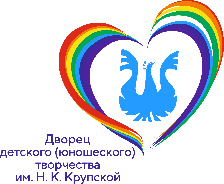 На главной странице сайта нажмите на баннер «Запись»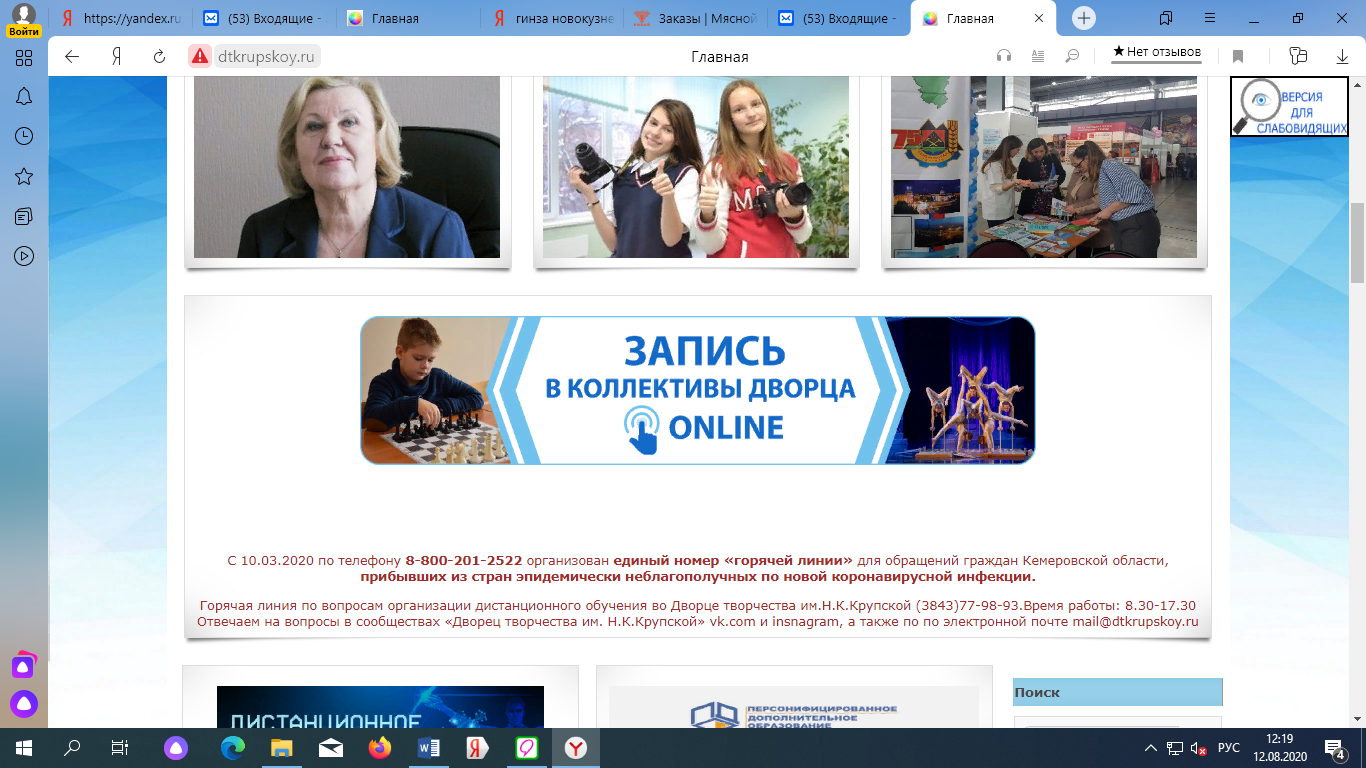 Листайте страницу вниз до меню выбора направленияВыберите интересующее вас направление деятельности, нажав на его название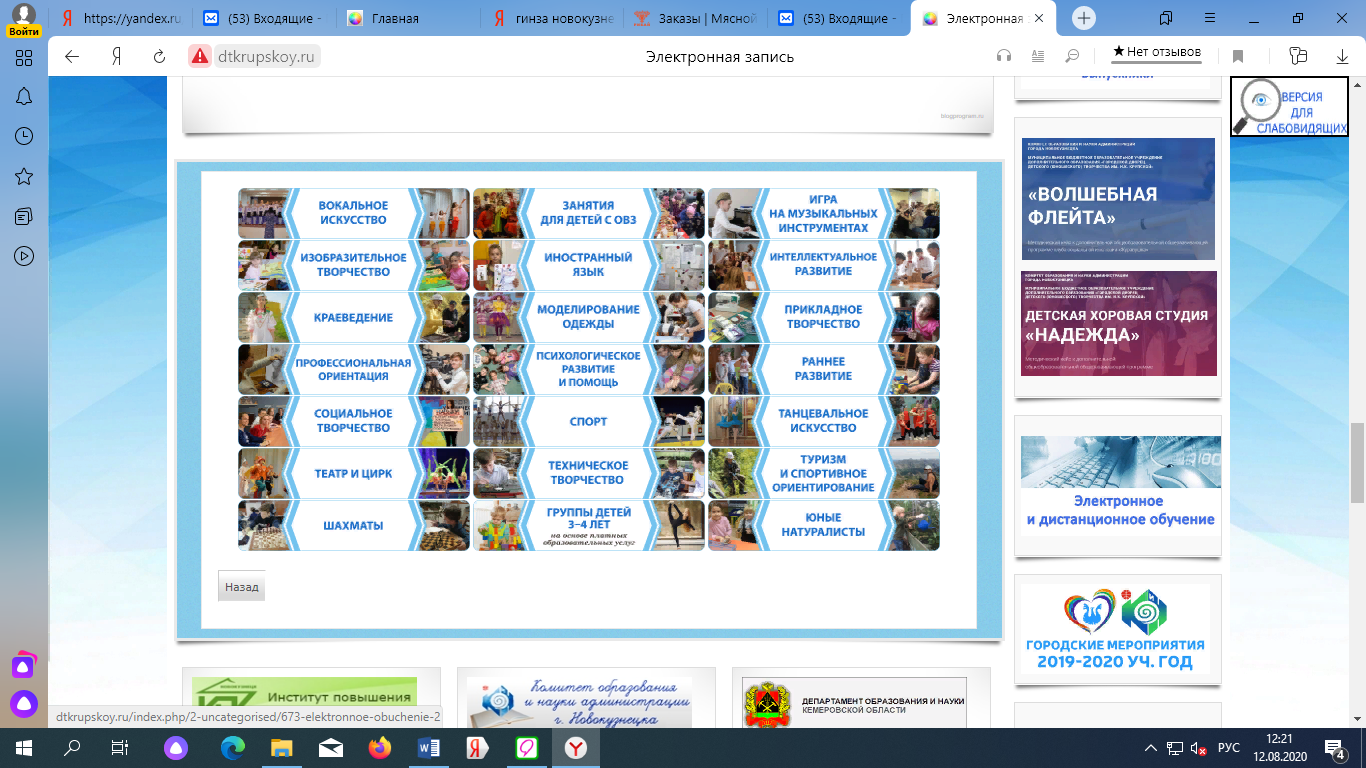 Листайте страницу вниз и найдите меню, в котором перечислены программы по интересующему вас направлениюПознакомьтесь с характеристиками программ и выберите куда хотите записаться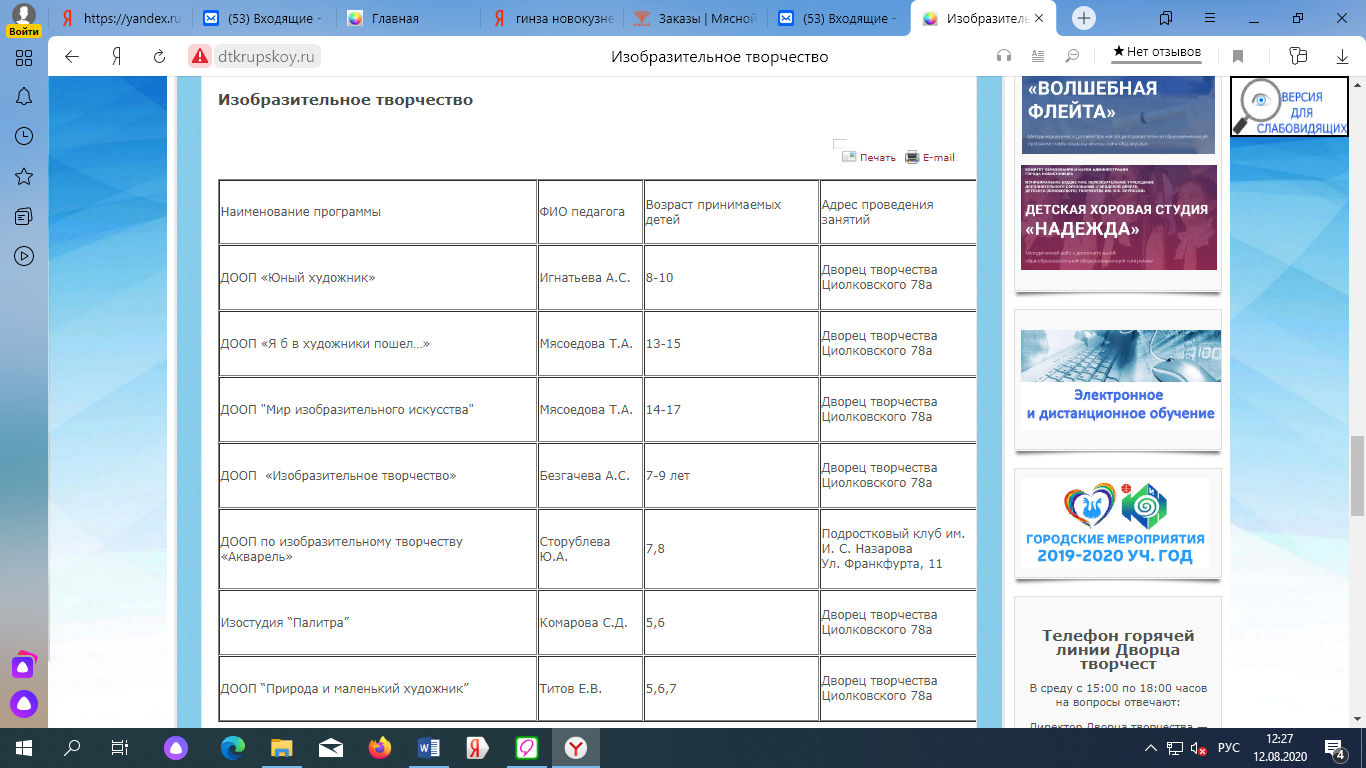 7. Ниже нажмите на гиперссылку «Записаться онлайн»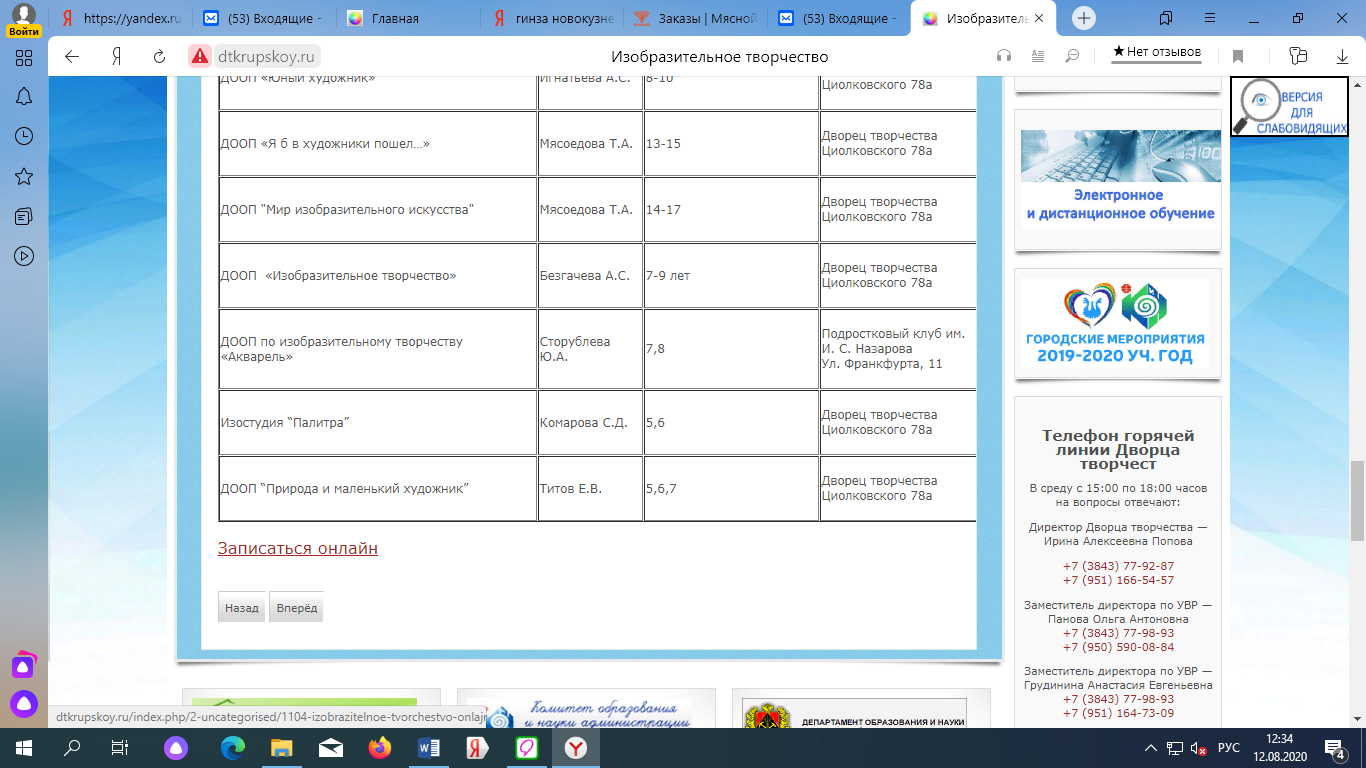 Заполните анкету, поставьте галочку -  «согласие на обработку персональных данных»Нажмите кнопку «Отправить»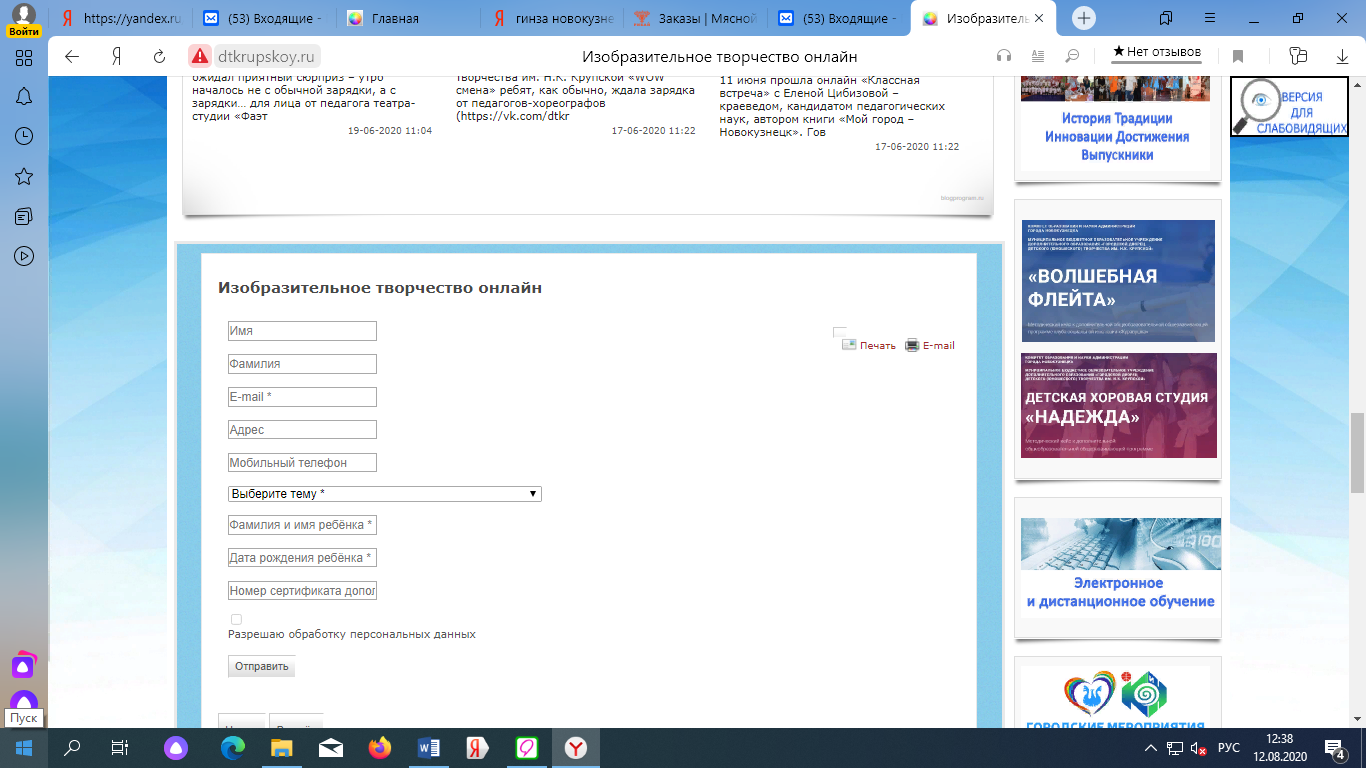 *В анкете необходимо указать номер сертификата дополнительного образования. Если у вас нет сертификата, получить его можно самостоятельно, воспользовавшись инструкцией для родителейhttp://dtkrupskoy.ru/images/pfdo/инструкция%20для%20родителей%20детей%205-13%20лет.pdf или инструкцией для детей 14-18 лет http://dtkrupskoy.ru/images/pfdo/_для_детей_14-18_лет.pdf Если возникли проблемы и вопросы по получению сертификата обратитесь во Дворец творчества им Н.К. Крупской с 9.00 до 17.00. по адресу ул. Циолковского 78А. Контактные телефоны: (3843)77-92-87, (3843)77-98-93 *В анкете необходимо указать номер сертификата дополнительного образования. Если у вас нет сертификата, получить его можно самостоятельно, воспользовавшись инструкцией для родителейhttp://dtkrupskoy.ru/images/pfdo/инструкция%20для%20родителей%20детей%205-13%20лет.pdf или инструкцией для детей 14-18 лет http://dtkrupskoy.ru/images/pfdo/_для_детей_14-18_лет.pdf Если возникли проблемы и вопросы по получению сертификата обратитесь во Дворец творчества им Н.К. Крупской с 9.00 до 17.00. по адресу ул. Циолковского 78А. Контактные телефоны: (3843)77-92-87, (3843)77-98-93 Ждем вас во Дворце творчества!Ждем вас во Дворце творчества!